SEQUÊNCIA DIDÁTICA – ARTES –22/11/2021 A 26 /11/2021O TEATROO TEATRO É UMA MANIFESTAÇÃO ARTÍSTICA E UM FENÔMENO CULTURAL DE VÁRIOS POVOS E REMONTA  ÀS SOCIEDADES PRIMITIVAS. É A ARTE EM QUE UM OU MAIS ATORES INTERPRETAM UMA HISTÓRIA OU CONJUNTO DE ATIVIDADES COM O OBJETIVO DE APRESENTAR SITUAÇÕES E FAZER AFLORAR SENTIMENTOS E REFLEXÕES A QUEM OS ASSISTEM. 1-ATIVIDADE: OLHE AS IMAGENS ABAIXO E FAÇA A RELEITURA   NO CADERNO   SOMENTE   DA   IMAGEM QUE REPRESENTA PEÇA   DE TEATRO.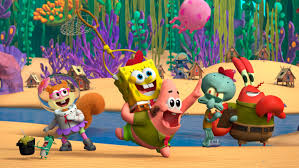 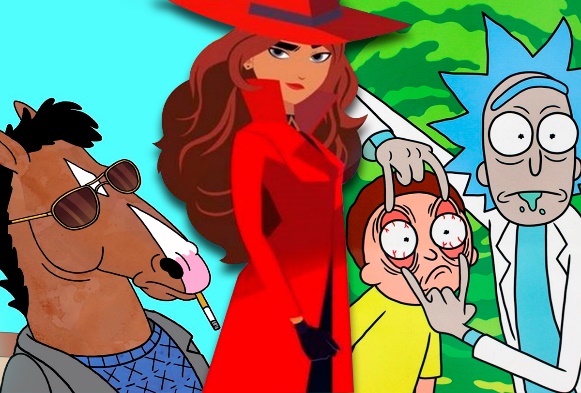 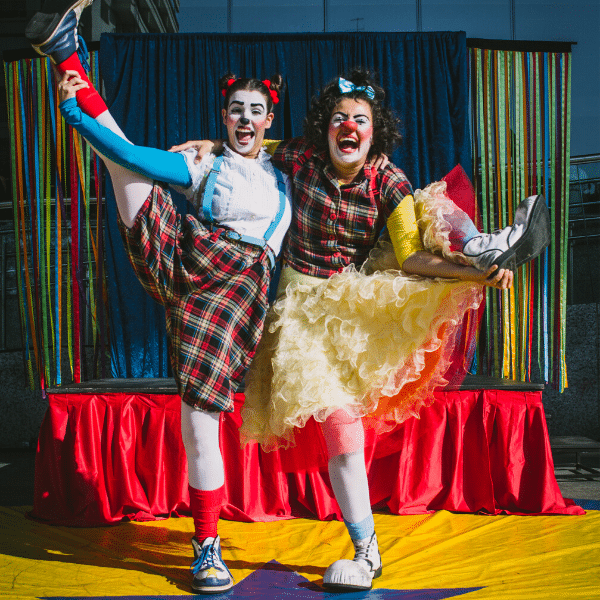 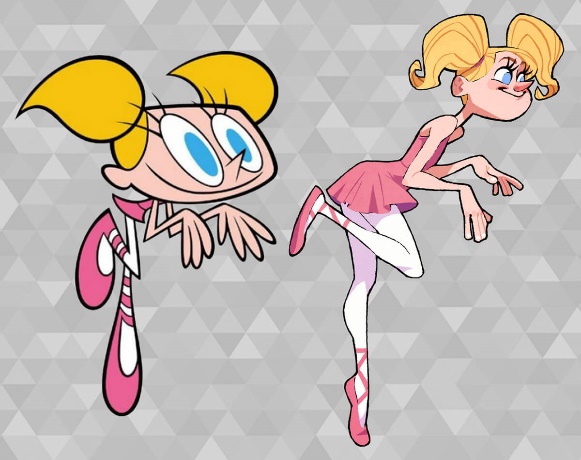 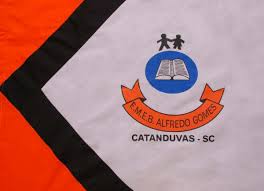 Escola Municipal de Educação Básica Alfredo Gomes.Diretora: Ivania Nora  Assessora Técnica Pedagógica: Simone CarlAssessora Técnica Administrativa: Tania Nunes  Professora: Marli Monteiro de FreitasAluno(a):______________________________Turma:2º ANO, 3º ANO